    NOTES: 	- CVs will not be accepted. - Only applications containing all the information which has been sought will be considered.
- Application forms should be returned to the Rector, Ven. Jim Cheshire – jim@stmarysballybeen.com  (email only)Please complete in black ink and typeface. 

Please name two referees (not relatives) at least one of whom should have knowledge of your present work and be in a supervisory/managerial capacity, and one of whom be a church leader who can comment on your spiritual maturity. Can we contact this referee prior to interview?		  Yes		  NoPrincipal Duties of Present or Most Recent Post:Please list all your previous posts beginning with the most recent including periods out of employment. DISABILITYDo you require a reasonable adjustment for reasons related to 	 Yes		  Noa disability to allow you to attend for interview? If yes, please give details so we can consider what reasonable adjustments need to be made: CRIMINAL RECORD DECLARATIONThe provisions of the Rehabilitation of Offenders (Exceptions) (Amendment) Order (Northern Ireland) 2022 provide that convictions that are spent under the terms of the Rehabilitation of Offenders Order (NI) 1978 must be disclosed if the individual will be working with children or vulnerable groups. It is therefore necessary for you to list any convictions whether considered spent or not, and to indicate the nature of the offence/conviction. Please note – Given that the role will require work in relation to regulated activities, an enhanced AccessNI will be carried out for the successful applicant, to verify the following. In line with the Church of Ireland’s policy on the recruitment of ex-offenders, having a criminal conviction will not necessarily be a bar to taking up this position. The information you give here will be handled securely and in line with our GDPR and Safeguarding Policies. For more information please visit: https://safeguarding.ireland.anglican.org/child-safeguarding-niHave you ever been convicted of any criminal offenses?	 	 Yes		  NoIf YES, please indicate the nature of the offense(s)/conviction(s):PERSONAL DECLARATION1. 	I declare that all the foregoing statements are true, complete and accurate.2. 	I understand that if I give wrong information or leave out important information I could be dismissed if I take up this job.3. 	I understand that to take up this job I must have satisfactory references.4. 	I understand that I may be asked to show some formal identification and evidence of qualifications/experience if required.5. 	I confirm that as far as I know there are no reasons that would make me unsuitable to work with children or vulnerable groups in a church setting in carrying out the duties of this job.6. 	I agree to you making any necessary enquiries during the recruitment and selection process.Your Signature: 	Date:St. Mary’s Parish ChurchApplication FormJOB TITLE: FAMILIES OUTREACH PASTOR CLOSING DATE:  FRIDAY 26 JULY 2024, 12 noon
INTERVIEWS: AUGUST 2024
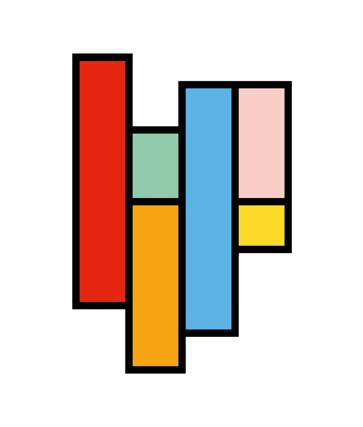 APPLICANT INFORMATIONAPPLICANT INFORMATIONAPPLICANT INFORMATIONAPPLICANT INFORMATIONAPPLICANT INFORMATIONAPPLICANT INFORMATIONAPPLICANT INFORMATIONAPPLICANT INFORMATIONAPPLICANT INFORMATIONAPPLICANT INFORMATIONSurname: First Name: First Name: Middle Name(s):Middle Name(s):Middle Name(s):Title : Title : Correspondence Address:Correspondence Address:Correspondence Address:Correspondence Address:Post Code: Contact Number: Contact Number: Contact Number: Mobile Number:Mobile Number:Email Address: Email Address: Title:NameNameOccupationOccupationAddress: Address: Post Code:Post Code:Contact Number:Contact Number:Contact Number:Contact Number:Email Address:Title:NameNameOccupationOccupationAddress: Address: Post Code:Post Code:Contact Number:Contact Number:Contact Number:Contact Number:Email Address:EMPLOYMENT HISTORY – PRESENT OR MOST RECENT POSTEMPLOYMENT HISTORY – PRESENT OR MOST RECENT POSTEMPLOYMENT HISTORY – PRESENT OR MOST RECENT POSTEMPLOYMENT HISTORY – PRESENT OR MOST RECENT POSTEMPLOYMENT HISTORY – PRESENT OR MOST RECENT POSTEMPLOYMENT HISTORY – PRESENT OR MOST RECENT POSTEMPLOYMENT HISTORY – PRESENT OR MOST RECENT POSTEMPLOYMENT HISTORY – PRESENT OR MOST RECENT POSTEMPLOYMENT HISTORY – PRESENT OR MOST RECENT POSTEMPLOYMENT HISTORY – PRESENT OR MOST RECENT POSTEMPLOYMENT HISTORY – PRESENT OR MOST RECENT POSTEMPLOYMENT HISTORY – PRESENT OR MOST RECENT POSTEmployer Name: Employer Name: Period of Notice:Period of Notice:Employer Address:Employer Address:Employer Address:Post Code:Post Code:Start Date: Job Title:Job Dept. / Location:Job Dept. / Location:Job Dept. / Location:Job Dept. / Location:Job Dept. / Location:Reason for Leaving: Reason for Leaving: Reason for Leaving: Reason for Leaving: EMPLOYMENT HISTORY – PREVIOUS POSTSEMPLOYMENT HISTORY – PREVIOUS POSTSEMPLOYMENT HISTORY – PREVIOUS POSTSEMPLOYMENT HISTORY – PREVIOUS POSTSEMPLOYMENT HISTORY – PREVIOUS POSTSEMPLOYMENT HISTORY – PREVIOUS POSTSName & Address of EmployerJob TitleStart DateEnd DateReason for LeavingDutiesCRITERIA Please explain how you meet the following criteria giving examples and dates where appropriate. Please note that no candidate will be short-listed for an interview unless their application demonstrates that they meet all the essential criteria. In the event of several candidates meeting all the essential criteria, the desirable criteria may be used to assist with short-listing. Candidates are therefore advised to set out in full in their application how they meet the essential and (where appropriate) the desirable criteria. QualificationsEssential5 GCSEs / O’ Levels at Grade C or above (must include Maths and English) or equivalent.DesirableAccredited qualification in a relevant discipline (e.g. theology, teaching, youth and children’s ministry, evangelism, community work)Educated to degree level (Hons 2:2 or above)ExperienceEssentialAt least 5 years’ experience of children’s, youth or families’ ministry, in a paid capacity in a faith context.Experience of reaching families with the Gospel.Experience of developing and leading outreach programmes and events for families.Experience of organising events in a children’s and youth ministry context, including outreach events and activities.Experience of organising discipleship programmes and teaching the Bible to children and young people.Experience of recruiting, leading and managing volunteers.DesirableExperience of working in a church settingExperience of leading and teaching the Bible in all-age servicesExperience of delivering school assemblies and/or RE lessonsExperience of having responsibility for social media content for an organisation or department Experience of managing a budgetExperience working with a church database (eg. ChurchSuite)Experience with graphic design, video production and editingExperience continuedSkillsEssentialA track record of effective personal evangelism, especially to adults.A creative communicator.A self-starter with initiative, hardworking and able to motivate othersExcellent interpersonal skills; able to work with people of all ages and from a diverse range of backgroundsExcellent organisational, record and time-keeping skillsAbility to work independently, lead a team and be a team playerCurrent driving licence and access to a carBasic IT competenceDesirableOnline / social media skills Personal/CharacterEssentialA committed Christian, subscribing to our basis of faith and demonstrating a commitment to the ethos, vision, values, and mission of the church through ethical conduct, integrity and stewardship of resources in accordance with Biblical principles.*View the role as a calling, and have a heart and passion to serve the people of the parish of BallybeenDemonstrate a passion to see children, young people and their families become committed followers of JesusBecome, along with their family (if relevant) a worshipping member of the churchFlexibility with regard to working hoursNOTE: *Consistent with Equality Legislation, this criteria is necessary given that this is a post where the essential nature of the job requires it to be done by a person holding these particular views.Given the nature of this post in relation to regulated activities as outlined in the Job Description, are you willing to comply with an enhanced AccessNI check in the event that an offer of employment is made to you? Yes		  No